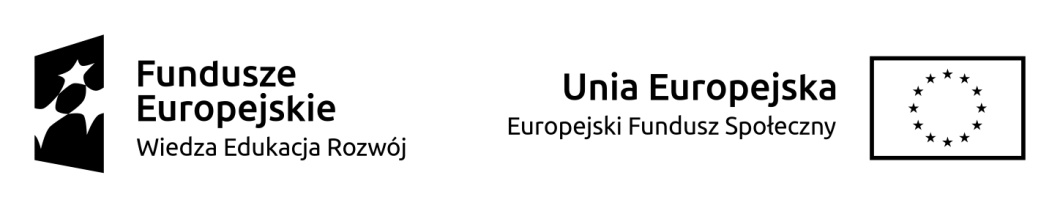 Projekt: „Lepsza przyszłość” współfinansowany przez Unię Europejską z Inicjatywy na rzecz zatrudnienia ludzi młodych.Załącznik nr 1 do Regulaminu ProjektuFORMULARZ REKRUTACYJNY DO PROJEKTU „LEPSZA PRZYSZŁOŚĆ”POWR.01.02.02-06-0277/15Program Operacyjny Wiedza Edukacja RozwójPriorytet I Osoby młode na rynku pracyDziałanie 1.2 Wsparcie osób młodych pozostających bez pracy na regionalnym rynku pracy. Poddziałanie 1.2.2 Wsparcie udzielane z Inicjatywy na rzecz zatrudnienia ludzi młodychDane ewidencyjne zgłoszenia (wypełniają Projektodawcy)Informacje dla kandydata dotyczące wypełniania formularzaFormularz należy wypełnić komputerowo lub ręcznie – czytelnie, drukowanymi literami.Należy wypełnić wszystkie pola formularza wpisując odpowiednie dane lub „nie dotyczy”.Przy polach wyboru należy zakreślić krzyżykiem kratkę przy pasującym kryterium.Do formularza należy dołączyć wszystkie wymagane załączniki dotyczące kandydata.Formularz z załącznikami należy złożyć w terminie rekrutacji w Biurze Projektu: Lubelskiej Szkole Biznesu Sp. z o.o. Fundacji Rozwoju KUL - Lublin, ul. Konstantynów 1H (pokój 204, II piętro) lub w Biurze Fundacji Akademia Pomysłu – Lublin, ul. I Armii Wojska Polskiego 5/8.Nazwisko i imię kandydataData i godzina wpływu zgłoszeniaNr ewidencyjny zgłoszeniaPodpis osoby przyjmującejDANE OSOBOWE KANDYDATA - Do wglądu dokument potwierdzający tożsamość osoby składającej formularzDANE OSOBOWE KANDYDATA - Do wglądu dokument potwierdzający tożsamość osoby składającej formularzDANE OSOBOWE KANDYDATA - Do wglądu dokument potwierdzający tożsamość osoby składającej formularzDANE OSOBOWE KANDYDATA - Do wglądu dokument potwierdzający tożsamość osoby składającej formularzImię (imiona)NazwiskoData urodzeniaMiejsce urodzenia (miejscowość i województwo)PESELPłeć   kobieta   mężczyzna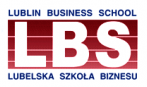 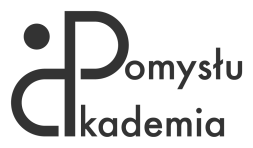 ADRES ZAMIESZKANIAADRES ZAMIESZKANIAADRES ZAMIESZKANIAADRES ZAMIESZKANIAADRES ZAMIESZKANIAADRES ZAMIESZKANIAMiejscowośćUlicaKod pocztowyNr budynkuNr lokaluKrajWojewództwoPowiatGminaTelefon kontaktowyAdres e-mailDOŚWIADCZENIE ZAWODOWEOświadczam, iż posiadam doświadczenie zawodowe:      powyżej 5 lat                         od 3 do 5 lat     od 1 do 2 lat                         poniżej 1 roku     brak doświadczeniaWYKSZTAŁCENIE - Do wglądu dokument potwierdzający wykształcenie osoby składającej formularz (np. dyplom, świadectwo ukończenia szkoły)Oświadczam, iż posiadam wykształcenie wg Międzynarodowych Standardów Klasyfikacji Kształcenia (ISCED):     Poziom 0 – przedszkolne      Poziom 1 – podstawowe     Poziom 2 – gimnazjalne     Poziom 3 – ponadgimnazjalne (profil: ……………………………………………….…...)     Poziom 4 – policealne (profil: ………………………..……………………………….…...)     Poziom 5 – wyższe (kierunek: ………………………..……………………………….…...)     Poziom 6 – doktoranckie (kierunek: ……...………………………………………….…...)                 POZOSTAŁE DANEPOZOSTAŁE DANEPOZOSTAŁE DANEOświadczam, iż:Oświadczam, iż:Oświadczam, iż:- jestem osobą zamieszkującą, w rozumieniu Kodeksu Cywilnego, na terenie województwa lubelskiego  Tak                Nie - jestem osobą należącą do tzw. kategorii NEET Tak                Nie - należę do grupy docelowej określonej dla poddziałania 1.3.1. PO WER Tak                Nie - brałam/em udziału w tej formie aktywizacji finansowanej ze środków publicznych w okresie ostatnich 4 tygodni                                                            Tak                Nie STATUS OSOBY NA RYNKU PRACY W CHWILI PRZYSTĄPIENIA DO PROJEKTUSTATUS OSOBY NA RYNKU PRACY W CHWILI PRZYSTĄPIENIA DO PROJEKTUSTATUS OSOBY NA RYNKU PRACY W CHWILI PRZYSTĄPIENIA DO PROJEKTUSTATUS OSOBY NA RYNKU PRACY W CHWILI PRZYSTĄPIENIA DO PROJEKTUOświadczam, iż jestem:Oświadczam, iż jestem:Oświadczam, iż jestem:Oświadczam, iż jestem: osobą bierną zawodowo w tym:   osobą uczącą się                                   osobą nie uczestniczącą w kształceniu lub szkoleniu                                                      inne osobą bezrobotną, zarejestrowaną w Urzędzie Pracy, jako bezrobotna/y (należy dołączyć zaświadczenie z PUP) osobą długotrwale bezrobotną (należy dołączyć zaświadczenie z PUP) osoba bezrobotną, niezarejestrowaną w Urzędzie Pracy osobą bierną zawodowo w tym:   osobą uczącą się                                   osobą nie uczestniczącą w kształceniu lub szkoleniu                                                      inne osobą bezrobotną, zarejestrowaną w Urzędzie Pracy, jako bezrobotna/y (należy dołączyć zaświadczenie z PUP) osobą długotrwale bezrobotną (należy dołączyć zaświadczenie z PUP) osoba bezrobotną, niezarejestrowaną w Urzędzie Pracy osobą bierną zawodowo w tym:   osobą uczącą się                                   osobą nie uczestniczącą w kształceniu lub szkoleniu                                                      inne osobą bezrobotną, zarejestrowaną w Urzędzie Pracy, jako bezrobotna/y (należy dołączyć zaświadczenie z PUP) osobą długotrwale bezrobotną (należy dołączyć zaświadczenie z PUP) osoba bezrobotną, niezarejestrowaną w Urzędzie Pracy osobą bierną zawodowo w tym:   osobą uczącą się                                   osobą nie uczestniczącą w kształceniu lub szkoleniu                                                      inne osobą bezrobotną, zarejestrowaną w Urzędzie Pracy, jako bezrobotna/y (należy dołączyć zaświadczenie z PUP) osobą długotrwale bezrobotną (należy dołączyć zaświadczenie z PUP) osoba bezrobotną, niezarejestrowaną w Urzędzie Pracy- członkiem mniejszości etnicznej lub narodowej, migrantem, osoba obcego pochodzenia Tak                  Nie Nie- członkiem mniejszości etnicznej lub narodowej, migrantem, osoba obcego pochodzenia Odmowa odpowiedzi Odmowa odpowiedzi Odmowa odpowiedzi- osobą bezdomną lub dotkniętą wykluczeniem z dostępu do mieszkań Tak                  Nie Nie- osobą z niepełnosprawnością  (Do wglądu orzeczenia o niepełnosprawności)  W przypadku osób z niepełnosprawnością, proszę określić specjalne wymagania związane z udziałem w Projekcie Tak                  Tak                  Nie- osobą z niepełnosprawnością  (Do wglądu orzeczenia o niepełnosprawności)  W przypadku osób z niepełnosprawnością, proszę określić specjalne wymagania związane z udziałem w Projekcie Odmowa odpowiedzi Odmowa odpowiedzi Odmowa odpowiedzi- osobą z niepełnosprawnością  (Do wglądu orzeczenia o niepełnosprawności)  W przypadku osób z niepełnosprawnością, proszę określić specjalne wymagania związane z udziałem w Projekcie………………………………………………………………………………………………………………………………………………………………………………- osobą przebywająca w gospodarstwie domowym bez osób pracujących Tak                  Nie Nie- osobą przebywająca w gospodarstwie domowym bez osób pracujących w tym: w gospodarstwie domowym  z dziećmi pozostającymi na utrzymaniu Tak                  Nie Nie- osobą żyjącą w gospodarstwie składającym się z jednej osoby dorosłej i dzieci pozostających na utrzymaniu  Tak                  Nie Nie- osobą w innej niekorzystnej sytuacji społecznej (inne niż wymienione powyżej) Tak                  Nie             Nie            - osobą w innej niekorzystnej sytuacji społecznej (inne niż wymienione powyżej) Odmowa odpowiedzi Odmowa odpowiedzi Odmowa odpowiedziPREFEROWANE SZKOLENIA - Należy wybrać jedno z poniższych   budownictwo (dotyczy wdrażania innowacji technologicznych)    monter urządzeń systemów energii odnawialnej   opiekun osób starszych (z językiem obcym)   operator maszyn i urządzeń przemysłu spożywczego   specjalista do spraw finansowo - księgowych   specjalista do spraw kadr i płac   przedstawiciel handlowy (z językiem angielskim)   telemarketer   monter suchej zabudowyOŚWIADCZENIA OGÓLNE - Należy złożyć podpis na końcu tabeliJa niżej podpisana/y oświadczam, że:Zapoznałam/em się z zasadami rekrutacji oraz udziału w Projekcie „Lepsza przyszłość” zawartymi w Regulaminie Projektu, akceptuję wszystkie postanowienia ww. Regulaminu oraz spełniam kryteria uczestnictwa w Projekcie określone w Regulaminie Projektu.Zostałam/em poinformowana/y, że Projekt realizowany jest w ramach Osi priorytetowej I Osoby młode na rynku pracy Programu Operacyjnego Wiedza Edukacja Rozwój (POWER) 2014-2020, Działanie 1.2 Wsparcie osób młodych pozostających bez pracy na regionalnym rynku pracy Poddziałanie 1.2.2 Wsparcie udzielane z Inicjatywy na rzecz zatrudnienia ludzi młodych.Wyrażam wolę dobrowolnego uczestnictwa w Projekcie „Lepsza przyszłość” oraz zgodę na udział w postępowaniu rekrutacyjnym.Akceptuję fakt, że złożenie przeze mnie formularza rekrutacyjnego nie jest równoznaczne z zakwalifikowaniem do Projektu. W przypadku nie zakwalifikowania się do udziału w Projekcie nie będę wnosił/a żadnych roszczeń ani zastrzeżeń do Projektodawców – Lubelskiej Szkoły Biznesu Sp. z o.o. Fundacji Rozwoju KUL, ul. Konstantynów 1H, 20-708 Lublin i Fundacji Akademia Pomysłu, Antoniów 33, 21-020 Milejów.Deklaruję uczestnictwo we wszystkich formach wsparcia w Projekcie, równocześnie zobowiązuję się, iż w przypadku rezygnacji z uczestnictwa w Projekcie niezwłocznie poinformuję o tym fakcie Projektodawców.Deklaruję uczestnictwo w badaniach ankietowych oraz ewaluacyjnych na potrzeby Projektu.Zostałem poinformowana/y o możliwości odmowy podania danych wrażliwych dotyczących mojego statusu społecznego (niepełnosprawności, przynależności narodowej lub etnicznej, faktu bycia migrantem, osobą obcego pochodzenia, lub pozostawania w niekorzystnej sytuacji społecznej).Zobowiązuję się do natychmiastowego informowania Lubelskiej Szkoły Biznesu o zmianie jakichkolwiek danych osobowych i kontaktowych wpisanych w Formularzu rekrutacyjnym oraz o zmianie swojej sytuacji zawodowej (np. podjęcie zatrudnienia).                                                                             .....................................................................                                                                       Czytelny podpis Kandydata / KandydatkiZAŁĄCZNIKI - Należy dołączyć, jeśli dotyczyZałącznik nr 1 – Oświadczenie opiekuna prawnego małoletniego uczestnika projektuZałącznik nr 2 – Zaświadczenie z urzędu pracy……………………………………….………………………………………………………………………………….      Miejscowość, dataCzytelny podpis Kandydata / Kandydatki